Maturitní témata pro praktickou maturitní zkouškuObor: Ekonomika a podnikání   63 – 41 – M/01Zaměření: Řízení firem                Školní rok: 2018/2019Síť mezinárodních hotelů, a. s.Analýza bodu zvratu – dámská pracovní aktovkaAnalýza bodu zvratu  - dámský parfémSpol. s r. o. prodej sportovních potřeb (tenisové rakety)Spol. s r. o. prodej domácích spotřebičů (varné konvice)Analýza bodu zvratu – pracovní diářStavební společnost s.r.o. Síť lékáren spol. s r. o.Spol. s r. o. prodej sportovních potřeb (míče)Síť prodejen s rychlým občerstvením spol. s r. o.Analýza bodu zvratu – pánský parfémFinanční poradenství, společnost s.r.o.Síť restaurací spol. s.r.o.Analýza bodu zvratu – pánská pracovní aktovkaStavební společnost s.r.o. V Mostě dne 24. 09. 2018                                                                       Ing. Lucie Machuldová                                                                                                                        Ředitelka školy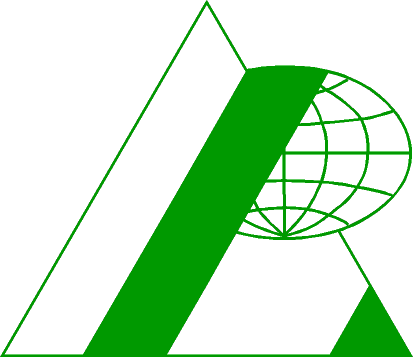 STŘední  ODBORNÁ  ŠKOLA  pODNIKATELSKá   MOST, s. r. o.,Most, Topolová 584, PSČ 434 47  